 Донецька обласна державна адміністраціяДепартамент освіти і наукиДонецький обласний палац дитячої та юнацької творчостіКРЕАТИВНА ПЕДАГОГІКА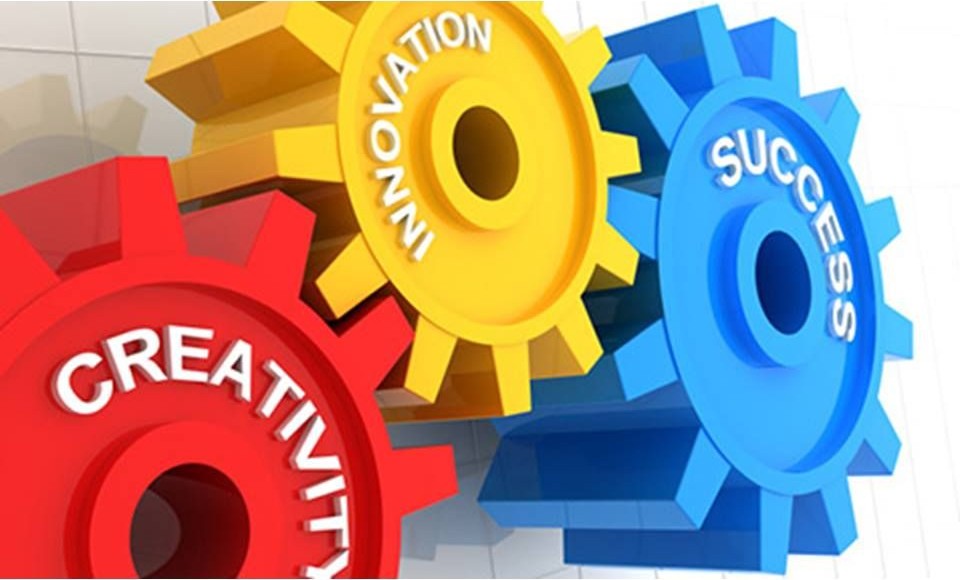 Слов’янськДрукується за ухвалою науково-методичної ради Донецького обласного палацу дитячої та юнацької творчості(протокол № 6 від 16.12. 2021 р.)Укладач:Ліхута О. В., методист методичного відділу Донецького обласного палацу дитячої та юнацької творчостіКреативна педагогіка: збірка / О. В. Ліхута. Слов’янськ: Вид-во Б. І. Маторіна, 49 с.У збірці висвітлено ґрунтовні питання креативної педагогіки: поняття, мету та завдання, методи і засоби активізації творчого мислення в процесі навчання. Подано словник термінів з креативної педагогіки.ЗМІСТВСТУПНЕ СЛОВО…………………………………………………..4ТЕОРЕТИЧНІ ОСНОВИ КРЕАТИВНОЇ ПЕДАГОГІКИ…...5 Базові поняття креативної педагогіки………….…………......5 Креативна педагогіка як наука…………………………………14 Методи креативної педагогіки…………………………………18ОСВІТА XXI СТОЛІТТЯ: ФОРМУВАННЯ КРЕАТИВНОЇ ОСОБИСТОСТІ…………………………………………………….24Креативність як фахова компетентність творчого педагога..24Від креативного педагога до креативного вихованця……….31Словник…………………………..…………………………………..42Список використаної літератури………………………………....47ВСТУПНЕ СЛОВОЗакон України «Про освіту» одним з основних завдань освітньої системи визначає виховання талантів, збагачення на цій підвалині творчого потенціалу всього народу. Саме на вирішення цього завдання спрямована інноваційна креативна освіта. Її концепцією акцентується увага на тому, що для виховання духовно багатої, соціально активної, фізично розвиненої творчої особистості конче потрібне використання всіх позитивних засобів креативної педагогічної системи. Креативною освітою також передбачається творчість суб'єктів крізь їхню особисту участь в активних дослідженнях, якими осягається здобуття нових знань.Креативна педагогіка – наука та мистецтво творчого навчання, або, знання і дослідження того, як розвивати творчість і творчу особистість, а також уміння і мистецтво застосовувати ці знання. Креативна педагогіка вчить учитися творчо, ставати творцями самих себе й творцями свого майбутнього, де креативний освітній процес дає можливість кожному вихованцю, на кожному етапі освітнього рівня не тільки розвинути початковий творчий потенціал, але й сформулювати потребу у творчому саморозвитку і надалі, спонукає до пошуку інноваційних підходів до діяльності та до самостійного опанування професійною компетентністю.Креативна педагогіка допоможе Вам творчо мислити активізувати творчий потенціал, сформувати позитивну мотивацію до процесу навчання, а також виховати творця, здатного впоратися з постійно зростаючою складністю життя і прискорити розвиток суспільства.Життя доводить, що в складних умовах, що постійно змінюються, найкраще орієнтується, приймає рішення, працює людина творча, гнучка, креативна, здатна до генерування і використання нових ідей, задумів, нових підходів, нових рішень.ТЕОРЕТИЧНІ ОСНОВИ КРЕАТИВНОЇ ПЕДАГОГІКИ1.1. Базові поняття креативної педагогікиДіяльність особистості в нинішніх умовах розвитку суспільства має бути позначена творчістю і креативністю. Але на сьогодні в педагогіці питання співвідношення понять «креативність» і «творчість» залишається досить складним. Проаналізувавши сутність поняття креативності та творчості, можемо зазначити, що під креативністю ми розуміємо синтез процесуальних і особистісних особливостей індивіда, що дозволяють виявляти продуктивну активність і творчо перетворювати дійсність, тоді як творчість – це діяльність, що породжує нові цінності, ідеї самої людини як творця.Дослідження теоретичної бази дозволяє зробити порівняльний аналіз термінологічних значень та згуртувати їх в таку таблицю.Водночас наявна різниця між змістом понять «творчість» і «креативність». Щоб детально розібратися у різниці термінів, з’ясуємо як поняття «творчість» і «творча особистість» трактують дослідники.Тож можемо вважати, що:Звернемось до понять «креативність» і «креативна особистість».Тож основні відмінності між творчістю та креативністю:Творчість – процес, який може включатися у всі види діяльності та, разом з тим, бути відсутнім у діяльності, що передбачає таке включення, а креативність – це особистісна якість, що базується на розвиткові вищих психічних функцій, тоді як здатність до творчості як автоматизована навичка має бути включеною в усі види діяльності, поведінки, спілкування, взаємодії з навколишнім середовищем.Творчість, виявляється лише в певному виді діяльності. Це пояснюється тим, що опанування людиною творчими навичками в певній професійній сфері ще не означає, що ці навички можна також перенести на інші види діяльності. Щодо креативності, і щодо творчості необхідним є момент перетворення, але стосовно креативності перетворення стосується системи знань, вмінь та навичок, а також цінностей особистості, а у випадку творчості – також і системи соціокультурних стосунків, норм, цінностей. знань, способів дій.Творчі потенції закладені в мозку кожної людини, оскільки мозок є тим органом, в якому зароджується творчість сама по собі, тоді як креативність, за своєю суттю – це якість, що формується в результаті впливу соціального середовища, вимог, що ставляться перед людьми, і саме це великою мірою сприяє організації інформаційного потоку та визначає цільову спрямованість усіх видів діяльності, починаючи з навчальної.Якщо для творчої діяльності виключно важливими є процеси перетворення дещо нового, нестандартного, унікального на певну форму закінченого, готового для трансляції, а з боку креативності, він має бути зафіксованим в певному виді діяльності.Креативність розглядається як перетворення і розширення концептуальних просторів мислення і діяльності особистості, то творчість сприймається як виникнення нових можливостей для культури, але у творчості передусім, враховується оцінка з боку іншого, а в плані аналізу креативності – щонайменше, самооцінка особистості.Креативність означає здатність продукувати оригінальні, цікаві та незвичні ідеї, швидко вирішувати проблемні ситуації, відхиляючись від традиційних схем мислення. Натомість «творчість» тлумачиться як «психологічний процес створення нових цінностей, ніби продовження і заміна дитячої гри. Діяльність, результатом якої є створення нових матеріальних і духовних цінностей». Творчість водночас є процесом і результатом, тоді як креативність – її активною основою.Творчий процес передбачає активну роботу свідомості, зокрема несвідомого та підсвідомого. Тому творче розв’язання проблем, відкриття закономірностей, народження замислу найчастіше здійснюється на підсвідомому рівні. Результати такої роботи відображуються у свідомості раптово, у вигляді раптового рішення, осяяння. Процес розвитку креативності супроводжується злиттям свідомості та підсвідомості у деяку нову форму – надсвідомість.Процес творчої діяльності вміщує в себе три основні фази – підготовчу, пошукову та виконавчу. Перша фаза пов’язана з контактом індивіда з соціальним середовищем, що спонукає людину до формулювання проблем, питань та ідей. Друга фаза має зв'язок з мисленнєвою діяльністю та пошуком способу розв’язання поставлених проблем, теми, ситуації. Третя фаза – з втіленням знайденого рішення в конкретному творчому продукті. Креативність відображується в успішному здійсненні всіх трьох фаз творчої діяльності – умінні самостійно формулювати та розв’язувати проблеми, знаходити рішення та творчо втілювати їх в інноваційному продукті.Тож, доходимо висновку: креативність – це особистісна якість, яка базується на потенційних можливостях  людини; є характерною ознакою творчої людини, яка здатна за власною ініціативою реалізувати свій потенціал, з вибором відповідних способів; креативність – творчі можливості людини, що можуть виявлятися в мисленні, почуттях, спілкуванні, окремих видах діяльності, характеризувати особистість у цілому або її окремі сторони. Під творчістю, ми розуміємо процес – людську діяльність, яка має на меті створення чогось нового. У цьому принципова відмінність креативності від суто творчої діяльності.1.2. Креативна педагогіка як наукаНа сьогодні в Україні відбувається суттєве оновлення змісту освіти та перехід до нової структури навчання. Освіта в XXI столітті має відповідати світовим стандартам і забезпечувати можливість реалізувати свій творчий потенціал. У нинішній період розвитку освіти, країні потрібен творець, духовно багатий, вільний, що володіє методологіями діяльності. Інакше кажучи, потреба сучасного суспільства полягає в людях, які мають якості, що властиві цілісній, творчій особистості. Допомогти виховати та реалізувати таку особистість може лише креативна педагогіка.Креативна педагогіка: – наука та мистецтво творчого навчання, або, знання і дослідження того, як розвивати (формувати) творчість і творчу особистість, а також уміння і мистецтво застосовувати це знання, тобто робити це творчо в будь-якому предметі навчання; – різновид педагогіки, протиставлений таким видам педагогіки, як педагогіка примусу, педагогіка співпраці, критична педагогіка; – педагогіка, зорієнтована на використання інноваційних педагогічних технологій, що забезпечують особистісне зростання та розвиток творчого потенціалу вихованців.Креативна педагогіка вчить тих, хто цього бажає, навчатися творчо, ставати творцями особисто себе та свого майбутнього, де креативний освітній процес дає можливість кожному вихованцю, на кожному етапі освітнього рівня не тільки розвинути початковий творчий потенціал, але й сформулювати потребу у творчому саморозвитку і надалі, спонукає до пошуку інноваційних підходів до діяльності та до самостійного опанування професійною компетентністю.Мета креативної педагогіки:перетворення будь-якого предмету у творчий навчальний процес, який виховував би творчих вихованців, що вміють і люблять самонавчатися; відхід від фактологічних знань, нав’язувань та навантажень;створення «технології мислення»;навчання техніці інтелектуальної роботи;формування особистісних творчих якостей.Адже, сьогодні дитині потрібні не тільки знання, але й достатній рівень життєвої компетентності, сформованість таких особистісних якостей, які допоможуть знайти своє місце у житті, визначитися з колом своїх інтересів та вподобань, стати активним членом суспільства і впевненою у власних силах людиною.Предмет креативної педагогіки – психолого-педагогічні особливості, закономірності та механізми формування креативної особистості в системі безперервного навчання. Об’єкт креативної педагогіки – креативна особистість на всіх стадіях онтогенезу.Становлення креативної особистості починається з її народження, закладається батьками та продовжується наставниками, згідно з догмами вікової психології та врахуванням природовідповідності застосування тих чи інших методів до даної дитини.Креативна особистість: особистість, яка має внутрішні передумови (особистісні утворення, специфіку когнітивної сфери, нейрофізіологічні задатки), що забезпечують її творчу активність; особистість, здатна і готова до суб’єктивної та об’єктивної творчості як процесу та результату, де креативність – радше генеральна риса особистості; Креативні особи поєднують, на перший погляд, несумісні особливості. Зокрема, вони наділені фізичною енергією, але спокійні; суворі та наївні; відповідальні й безвідповідальні; змішують фантазії та реальність; виявляють особливості інтровертів та екстравертів; скромні й горді тощо.Серед соціальних інститутів виховання і розвитку важлива роль належить і позашкільним навчальним закладам. Вони є неодмінною частиною мікросередовища (соціуму), що сприяє реалізації індивідуальних психофізичних і соціальних потреб особистості, розкриттю її творчого потенціалу, формуванню соціально-значущих якостей. Різноманітність форм і методів роботи у позашкільних закладах, їх різноманітний контингент, об'єднання масової, групової й індивідуальної діяльності, динаміка творчої співдружності з дорослими, задоволення особистісних потреб – усе це значною мірою зумовлює соціалізацію вихованців, формування їх ціннісних і моральних орієнтацій, сприяє розвитку креативних здібностей. Саме в такому середовищі креативна особистість вчиться інтуїтивно відчувати, що потрібно для створення нової ідеї, рішення складного завдання: додати одну деталь або перевернути все догори ногами, придумати принципово нове або розібрати та скласти по-іншому щось вже звичне, діяти усупереч поширеним стереотипам.З погляду сучасної креативної педагогіки важливе значення у розвитку особистості має креативний потенціал. Креативний потенціал особистості значною мірою залежить від рівня її життєвої компетентності. Реалізація компетентнісного підходу є важливим напрямком оновлення діяльності закладів освіти. При цьому компетентність розглядається як загальна здатність, що ґрунтується не лише на знаннях, але і на досвіді, цінностях, здібностях, набутих завдяки навчанню. Безперечно, формування компетентності особистості є цілеспрямованим процесом, що здійснюється педагогом. При цьому суттєво змінюються функції педагога: на перший план виходять уміння організувати самостійну пошукову діяльність вихованців, їх взаємодію з метою розвитку як мотивації, так і соціальних навичок. Такі можливості створюють сучасні продуктивні технології навчання, побудовані на основі активних методів та інтерактивних технік організації освітнього процесу, за умови реалізації індивідуального підходу до навчання.Завданнями креативної педагогіки є:побудова концепції безперервної креативної освіти;розкриття механізмів і закономірностей креативної особистості;прогнозування розвитку креативної освіти;вибір адекватних психолого-педагогічних діагностичних засобів;прогнозування креативного розвитку вихованців;розробка системи управління становленням креативної особистості.1.3. Методи креативної педагогікиНа сучасному етапі становлення національної системи освіти та збагачення її новим змістом особливо актуальна проблема використання в дидактичному процесі креативних методів або розвивального навчання вихованців Креативні методи навчання орієнтовані на створення вихованцями власних освітніх продуктів. Пізнання при цьому можливе, але воно відбувається саме під час та завдяки творчій діяльності того, хто вчиться. Головним результатом є отримання нового продукту. До креативних методів належать методи, які у традиційному розумінні є інтуїтивними: метод «мозкового штурму», метод емпатії, педагогічні методи вихованця, що виконує роль педагога. Такі методи спираються на нелогічні дії вихованців, які мають інтуїтивний характер. Інший вид креативних методів навчання базується на виконанні алгоритмічних приписів та інструкцій (методи синектики, «морфологічного аналізу»), їх мета – побудова логічної опори для створення тими, хто навчається освітньої продукції. Наступний вид креативних методів – метод евристики, тобто прийоми, які дозволяють вирішувати завдання шляхом «наведення» на можливі правильні їх рішення та скорочення варіантів таких рішень.Метод придумування – це спосіб створення невідомого раніше продукту за результатами певних розумових дій. Метод реалізується за допомогою таких прийомів: а) заміщення якості одного об’єкта якостями іншого з метою створення нового об’єкта; б) пошук властивостей об’єкта в іншому середовищі; в) зміна елемента об’єкта, що вивчається, та опис властивостей нового об’єкта, який здобуто за результатами цієї зміни. Метод «Якби...». Вихованцям пропонується скласти опис та намалювати малюнок про те, що відбудеться, якщо щось зміниться. Виконання вихованцями подібних завдань не тільки розвине їх здатність уявляти, а й дозволить краще зрозуміти реальність.Метод гіперболізації. Збільшується чи зменшується об’єкт пізнання, його окремі частини або якості: придумується найдовше слово, найменше число; зображуються інопланетяни з великими головами або маленькими ногами. Метод аглютинації. Вихованцям пропонується поєднати непоєднувані у реальності якості, властивості, частини об’єкта та зобразити, наприклад: гарячий сніг, вершину безодні, обсяг пустоти, солодку сіль, чорне світло тощо. Метод «мозкового штурму» – це метод групового розв’язання творчої проблеми або метод комунікаційної атаки. Основне завдання методу – збирання щонайбільшого числа ідей з результатами звільнення учасників обговорення від інерції мислення і стереотипів. Характерними особливостями методу є: спрямованість на активізацію творчої думки вихованців; використання засобів, які знижують критичність та самокритичність особистості, завдяки чому зростає її впевненість у собі; функціонування на засадах вільного, нічим не обмеженого генерування ідей у групі спеціально відібраних осіб («генераторів ідей»); зниження рівня самокритичності вихованців і запобігання витісненню оригінальних ідей у підсвідомість як небезпечних; створення умов для появи нових ідей; сприяння появі почуття психологічної захищеності. Для цього використовують низку особливих прийомів, зокрема засоби, що знижують критичність і самокритичність вихованців, тим самим підвищуючи впевненість у собі й механізми його творчого акту. Метод синектики – це спосіб стимуляції уяви тих, хто навчається через поєднання різнорідних елементів, який базується на методі «мозкового штурму», різних за видом аналогій (словесної, образної, особистої), інверсії, асоціації тощо.Характерними особливостями методу є: вихід за рамки вузькопрофільних можливостей шляхом залучення до вирішення проблеми спеціалістів з різних галузей (група синектики); розширення поля дій, вироблення нових підходів до розв’язання  проблеми через зіткнення несподіваних думок, незвичайних аналогій (прямих, суб’єктивних, символічних, фантастичних), які розвивають мислення; підвищення медитації особистості, що дозволяє гранично зосередитися на об’єкті, створюючи оптимальні умови для активізації інтуїтивного процесу. Суть методу синектики в тому, щоб зробити невідоме відомим, а звичне – чужим, перетворити невідоме у відоме означає вивчити проблему і звикнути до неї, після цього проробляється зворотна операція – звичне робиться чужим. Це досягається за допомогою чотирьох типів операцій: особистісне уподібнення, пряма аналогія, символічна аналогія та фантастична аналогія. Метод «морфологічного аналізу», або метод багатовимірних матриць, в основу якого покладено принцип систематичного аналізу. У процесі розробки нової ідеї вихованцям необхідно скласти матрицю, в якій слід розкрити повний перелік ознак даної ідеї або завдання (характеристики, процеси, параметри, критерії). Відбувається процес знаходження нових, несподіваних та оригінальних ідей шляхом складання різноманітних комбінацій відомих та невідомих елементів. Аналіз ознак та зв’язків, отриманих з різних комбінацій елементів (побудов, процесів, ідей), застосовується як для виявлення проблем, так й для пошуку нових ідей. Метод інверсії, або звернення, орієнтований на пошук ідей у нових, несподіваних напрямах, здебільшого протилежних традиційним поглядам та переконанням. Характерними особливостями цього методу є: орієнтація на принцип дуалізму; розвиток діалектики мислення вихованців; вплив на рівень розвитку творчих здібностей.Коли стереотипні прийоми виявляються марними, застосовуються принципово протилежні альтернативи рішення. Метод інверсії зорієнтований на пошук вирішень творчого завдання в нових, несподіваних напрямах, частіше за все традиційним поглядам та переконанням, які присутні в логіці.Метод інциденту. Цей прийом спрямований на подолання особистісної інерційності й вироблення адекватних способів поводження в напружених стресових ситуаціях. Цей метод відрізняється тим, що застосовується в тих ситуаціях, які характеризуються несприятливими умовами для прийняття рішень: дефіцитом інформації, часу, тобто чинниками, що призводять до дуже великої напруженості. Ухвалення відповідального рішення в напружених умовах – одна зі складних психологічних проблем підготовки фахівців з інформаційної безпеки. Метод інциденту використовується для того, щоб перебороти підвищену інерційність і сформувати навички приймати оптимальні рішення без емоційної напруженості.Основна мета кейсового методу – навчити на прикладі конкретної ситуації (кейса) груповому аналізу проблеми й самостійному прийняттю рішень. При виборі таких методів навчання необхідно враховувати чинники, які пов’язані з реалізацією поставлених цілей і завдань заняття, їх відповідністю до специфіки навчального предмета, змісту й обраних форм організації навчання. Представлені вище креативні методи навчання – це тільки мала частина розв’язуваного комплексного завдання побудови цілісної системи використовуваних продуктивних методів навчання. Отже, використовуючи креативні методи навчання при формуванні у вихованців навичок креативного мислення на заняттях, процес навчання стає цікавим, різноманітним, ефективним, демократичним.Правильний підбір методів відповідно до мети та змісту навчання, вікових особливостей вихованців сприяє:розвитку їхніх пізнавальних здібностей;озброєнню їх уміннями й навичками використовувати здобуті знання на практиці;готує вихованців до самостійного набуття знань;формує їхній світогляд.Аргументи застосування креативних методів.Порівняння наступних аргументів допоможе з'ясувати, як слід підбирати та застосовувати креативні методи, щоб вони справді дали позитивний результат:в основі креативних методів – залучення учасників навчання до діяльності; доведено, що людина найбільше вчиться і запам'ятовує у процесі своєї діяльності;громадська діяльність рідко є самостійною діяльністю, найчастіше вона відбувається в групі; креативні методи надають можливість такого групового навчання; навчання повинно підготувати його учасників до вирішення завдань, які можуть з'явитися поза стінами навчального приміщення; креативні методи значно краще, ніж традиційні методи, готують до самостійного розв'язання проблем;кожен з учасників навчальної групи вирізняється своєрідним стилем навчання; креативні методи дають можливість індивідуального підходу до кожного стилю та кожної особи зокрема, використання цих відмінностей сприяє збільшенню потенціалу всієї групи;найбільшим ворогом результативного навчання є пасивність та апатія учасників; креативні методи є запереченням пасивності, оскільки допомагають учасникам розв’язувати  власні проблеми та визначити власні потреби;креативні методи передбачають значну гнучкість, основне в них – результат, а не реалізація попередньо визначеного дидактичного плану;навчання дає найкращі результати тоді, коли найменш відірване від попереднього досвіду та щоденної практики; креативні методи допомагають наблизити процес навчання до конкретного досвіду групи.Саме такий комплект методів добре мати разом з підбіркою матеріалів у своєму архіві педагога. Інколи такі готові матеріали стають дуже потрібними в організації наступних навчань. Однак слід пам’ятати, що кожне заняття відрізняється від інших, кожна група є іншою, різними є також її потреби. Зважаючи на це, кожного разу навчальні методи слід пристосовувати до потреб групи.ОСВІТА XXI СТОЛІТТЯ:ФОРМУВАННЯ КРЕАТИВНОЇ ОСОБИСТОСТІ2.1. Креативність як фахова компетентність творчого педагогаСучасна епоха характеризується значним зростанням ролі знань у всіх сферах життя суспільства, що вимагає нових підходів до їх усвідомлення, засвоєння та застосування. Це ставить перед системою освіти України завдання переосмислити свою роль у підготовці фахівців нової генерації. Одним зі шляхів розв’язання  зазначеної проблеми є креативна педагогіка, яку може забезпечити креативно мислячий творчий педагог. Її концепція ґрунтується на тому, що для виховання креативної особистості потрібне широке використання форм і методів креативної педагогічної системи. Креативність як фахова компетентність творчого педагога зумовлена особливостями його розумової діяльності, характером професійної праці. Тільки креативний педагог спроможний креативно підходити до навчання сучасних вихованців, формування їх креативних здібностей.Креативний педагог – це педагог, який має власний стиль викладання, який формується під впливом як внутрішніх, так і зовнішніх факторів. Розвиток креативності кожного педагога призводить до відчутного підвищення якості навчання й виховання, тобто до зростання професійної майстерності. Чим вищою є креативність педагога, тим більше шансів для розвитку творчого потенціалу його вихованців: тільки креативний педагог, здатний подолати шаблон і формальність у навчанні, спроможний творчо підходити до навчання сучасних дітей та розвивати їхні креативні здібності. Окрім цього, нестандартні заняття більше подобаються вихованцям, ніж буденні навчальні заняття, бо вони незвичні за задумом, організацією, методикою проведення. Запровадження нестандартних елементів, вправ та завдань забезпечує підвищення активності навчально-пізнавальної діяльності вихованців, формування самостійності мислення, стимулює розвиток творчості та креативності. Термін «креативність» має подвійне значення: творчість і створення. Але треба пам’ятати, що творчість не завжди дає творчий результат, а креативність веде до створення творчого продукту.Креат́ивність – (лат. creatio – створення) – творча, новаторська діяльність; новітній термін, яким окреслюються «творчі здібності індивіда, що характеризуються здатністю до продукування принципово нових ідей і що входять в структуру обдарованості в якості незалежного фактора».Тож переваги креативності наступні:Якості креативного педагога: сила, гнучкість, витривалість, координація розуму.Сила розуму – здатність зосередитись на тому, що потрібно, і настільки, наскільки необхідно. Гнучкість розуму – здатність перемикатися з одного ходу думок на інший. Це саме вміння нестандартно мислити.Витривалість – здатність тривалий час підтримувати високий рівень активності, не відволікаючись і не втрачаючи координації. Координація розуму – здатність оперувати одночасно кількома поняттями, зберігаючи рівновагу за будь-яких обставин.Головне завдання креативного педагога – не «донести», «пояснити» й «показати», а організувати спільний пошук розв’язання певних проблем. Такі умови навчання вимагають від педагога вміння вислухати думки усіх вихованців, стати на позицію кожного з них, щоб зрозуміти логіку їхнього міркування, проаналізувати відповіді й пропозиції вихованців і непомітно спонукати їх до правильної відповіді. Оскільки, креативне навчання – це процес постійної співпраці педагога та вихованця. Освітній процес організовується як живий контакт партнерів, зацікавлених один в одному та в справі, якою вони займаються разом. Креативне навчання має характерну рису: освітній процес зливається з життям, з розв’язанням  творчих задач.Складові креативного викладання:подача сучасного матеріалу в широкому контексті;використання метафор;встановлення міжпредметних зв’язків;застосування мультимодального підходу;часта зміна видів діяльності;варіювання темпу викладання;демонстрація впевненості;здатність надихати й цінувати вихованців;заохочення до активної, емоційної взаємодії.Педагог, який створює креативне освітнє середовище, поєднує наступні сфери: фізичну, тобто умови, в яких відбувається навчальна й креативна діяльність; психологічну, яка визначається сукупністю індивідуальних характеристик учасників освітнього процесу; соціально-гуманну, яка характеризується атмосферою взаємної пошани, дружності, делікатності, створює комфорт і умови для творчої роботи, розкриває потенційні можливості кожного вихованця;біологічну, яка розглядається в межах інклюзивної освіти.Мультифакторна модель творчої особистості вихованцяОсновними ознаками креативного педагога є: інтелект, знання та досвід; широта кругозору; самостійність і сміливість мислення; здатність до критичного оцінювання попереднього досвіду і навколишньої дійсності; діалектичний світогляд; індивідуальність, оригінальність і незалежність у прийнятті рішень; альтернативність; здатність фантазувати.Як наслідок, креативний вихованець є дзеркалом відображення креативного педагога. Педагог не зможе розвивати креативність у своїх вихованців, якщо він не є креативним. Таким чином, джерелом педагогічної діяльності, що дозволяє розвивати креативність у вихованців є той же педагог і його професійна компетентність, в тому числі насамперед його креативне ставлення в навчальному процесі.Існує певна відмінність між креативним педагогом та не креативним:дуже незвичайні; мають широкі погляди; бачать те, чого інші не помічають; завжди мають ідеї; нестандартно мислять; займаються творчою діяльністю; веселі та дотепні; вільні та невимушені. Слід постійно зосереджувати увагу і на головних моментах, які сприятимуть створенню на занятті креативної атмосфери: педагог повинен навчитися демонструвати вихованцям живе мислення. Він виступає не як носій певної готової інформації, а як людина, яка знає, як набути знання;знання на заняттях не повинні бути лише репродуктивними, вони формулюються шляхом колективних роздумів на основі наявних знань і фактів з минулого досвіду вихованців; основною метою заняття є не пошук і розв’язання певних кількісних навчальних завдань, а створення таких проблемних ситуацій, у яких повинна з'явитися думка, постійно працювати дитяча інтуїція, здогадка, творча уява тощо.Креативність є необхідною складовою педагога для педагогічного зростання та виховання особистості. Розвиваючи креативність у собі, ми розвиваємо її в наших вихованцях, формуючи нове покоління креативно мислячих, творчо діючих особистостей.2.2. Від креативного педагога до креативного вихованцяОдним з головних завдань освіти є розвиток креативного мислення, пізнавальних здібностей вихованців, уміння вчитися. Розв’язання цього завдання органічно пов’язане з активізацією навчання, з розробкою системи методів і прийомів навчання, які спрямовані на формування пізнавальної активності вихованців, засвоєння ними навчального матеріалу, розвиток інтелектуальних здібностей та креативного мислення.Оскільки саме розвиток креативного мислення дозволить дитині у майбутньому знаходити ефективні рішення для будь-яких проблем, а також – досягти бажаного результату, самореалізуватися. Креативне мислення – це нестандартний, оригінальний тип мислення, здатний привести до несподіваних рішень чи нових відкриттів. А ще креативне мислення – це не тільки про мислення, це про комунікацію, яку ми покращуємо, змінюємо чи вибудовуємо саме за допомогою креативного мислення. Креативне мислення дитини є придатним середовищем для її адаптації в соціумі, тому що, насамперед діяльність дитини у своїй основі має елементи творчості та оригінальності, спрямована на задоволення соціальних потреб, є важливим чинником у період її зростання. Засвоюючи досвід повсякденного життя в суспільстві, дитина пізнає кожен його етап, здійснюючи власні відкриття та створюючи навколо себе індивідуальний простір, в якому відчуває себе захищеною. Протягом всього життя людина злагоджено працює, розвивається; вчиться аналізувати проблеми, що виникають; прогнозує своє майбутнє, виявляє суперечності; досягає високих результатів своєї діяльності та відчуває задоволення від цього. А постійним помічником та основою цих процесів є креативність людини, її винахідливість. Креативність – це прояви оригінальності, вміння творити, здійснювати винаходи та вносити новизну в навколишній світ.Такий тип мислення потрібен для вирішення неординарних практичних завдань. Коли перед нами постають реальні проблеми, які неможливо вирішити за допомогою наявних знань та умінь, тоді ми залучаємо принципи, стратегії та процедури креативного мислення. Це відбувається під час розв'язування проблемних задач, формулювання висновків, ймовірнісної оцінки та ухвалення рішень, тоді як критичне мислення – це формулювання аргументів та суджень відносно правдивості та реальності заяв або відповідей щодо розв'язання проблем. Отже, основне призначення критичного мислення – це розв'язання проблем (завдань), а головним результатом критичного мислення є судження. Висунення гіпотез – це одне з ключових умінь в критичному розмірковуванні, оскільки наявність проблеми передбачає формулювання припущень щодо її розв'язку. Як наслідок психологічно критичне мислення ґрунтується на прагненні до творчого пошуку, жадобі до знань.Структурні компоненти креативного мислення:  здатність користуватися різними формами доказів;  схильність до сумнівів;   почуття новизни;   гострота думки;   інтуїція;   естетичне почуття краси;  творча уява;   здатність відкривати аналогії;   сміливість та незалежність суджень;  інтерес до парадоксів;   логічна строгість.Сучасність вимагає нестандартного бачення проблеми, пошуку дієвих нешаблонних рішень, кількох варіантів розв’язання запропонованої задачі, розгляд відомого з нових позицій. Така творча діяльність дитини забезпечується специфічними здібностями, які називають креативністю. Вона полягає в умінні висувати неординарні ідеї, уникати в мисленні традиційних схем.Дитина високої творчої спрямованості бажає з головою заглибитись у те, що її цікавить, вона дуже винахідлива в образотворчій діяльності, іграх, висловлює багато різних міркувань.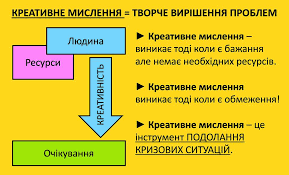 Авторитет педагога в розвитку особистості набуває надзвичайного значення, бо дитині притаманний механізм наслідування. Тому педагогу під час освітнього процесу слід враховувати ці особливості розвитку особистості, щоб створити необхідні умови для розвитку його творчого потенціалу. Важливим завданням педагога є вчасне виявлення здібностей кожної дитини, її можливостей, у тому числі й креативності. На поведінковому рівні вона проявляється показниками:  значно краще, ніж в однолітків, розвинене мовлення і мислення;  інтерес до музики, образотворчого мистецтва, читання, рахування у ранньому віці;  цікавість та спрага до знань;  бажання досліджувати навколишній світ. Педагог розвиває креативне мислення вихованців шляхом використання:  інноваційних технологій (ігрових, проєктних, дебатних тощо);  технології розвитку критичного мислення;   диференційованого навчання;   розвивального навчання, інформаційно-комунікаційних технологій (ІКТ);  інтерактивних технологій: технологій кооперативного навчання (робота в парах, ротаційні трійки, два – чотири – всі разом, карусель, робота в малих групах, акваріум);  колективно-групової діяльності (обговорення проблеми в загальному колі, мікрофон, незакінчені речення, навчаючи – учусь, мозковий штурм, ажурна пилка, розв’язання  проблем);   ситуативного моделювання (імітаційні ігри);  опрацювання дискусійних питань (метод ПРЕС, займи позицію);  методу проєктів;   рівневої диференціації;  проблемного викладання (створення проблемної ситуації – проблемний діалог – традиційні пояснення заміняють «відкриттям знань»),  задач практичного змісту;  нестандартних занять (заняття-змагання, заняття-казка, круглий стіл, інтегровані заняття, заняття-подорож і т.д.);   логічних задач, кросвордів, ребусів;  особистісно орієнтованого навчання (підтримка та розвиток природних якостей вихованця, його здоров’я, індивідуальних здібностей; допомога у становленні його суб’єктності, соціальності, творчої самореалізації);  міжпредметних зв’язків;  заохочення, створення яскравих наочно-образних уявлень, навчально-пізнавальна гра, створення ситуації успіху, спонукання до пошуку альтернативних рішень, виконання творчих завдань, створення ситуації взаємодопомоги – прийоми психолого-педагогічної підтримки діяльності вихованців;   психологічного супроводу – створення емоційного настрою на початку заняття, релаксація, фізкультхвилинка, рефлексія. Проведення інтегрованих занять викликає неабиякий інтерес як у вихованців, так і у їх батьків. Такі заняття є дієвими моделями актуалізації інтелектуальної діяльності, формування креативного мислення, самовдосконалення, тісної співпраці педагога з вихованцями.З метою активізації освітньої діяльності вихованців доцільно використати вправи, які сприяють формуванню комунікативно-мовленнєвих та творчих компетентностей вихованців, а саме:   «Мікрофон» (можна застосувати на підсумковому етапі заняття);   «Вилучи зайве», «Роз’єднай слова» (для мотивації навчальної діяльності);  «Дешифрувальник», «Морський бій;  «Мозковий штурм», «Ґронування» (для актуалізації опорних знань). З великим задоволенням діти виконують вправи «Читання з передбаченням», «Незакінчені речення», «Тестування». Як один з прийомів створення проблемної ситуації можна використати «хвилинки міркування», що сприяють розвиткові креативного мислення. Чим більше створюється для вихованців ситуацій утруднення, які вони спроможні подолати, тим інтенсивніше у них розвивається інтерес до знань та навчання. І креативні здібності вихованців зростають. Розвиток креативного мислення у вихованців займає не останнє місце у навчанні й вихованні. Є досить важливим в організації освітнього процесу. Отже, схильність до творчості є у кожної дитини. Тому потрібно виявити індивідуальні творчі задатки дитини й створити умови для їх розвитку. Це можливо лише за умов створення атмосфери творчості, підтримки, використання педагогом нестандартних методів, форм та прийомів навчання. Для розвитку креативних здібностей особистості педагог повинен поєднувати пізнавальну, пошукову активність та ініціативу дитини, створювати умови для розвитку креативних здібностей, використовувати різні форми, методи, прийоми, засоби діяльності, щоб створювати атмосферу, що сприяє появі нових ідей та думок, що допоможе дитині краще пристосуватися до світу, оточення, інших людей та до самого себе. Тобто, креативне мислення – це творче мислення, в якому особистість шукає власне розв’язання проблеми, вміє по-новому підійти до її вирішення, вміє бачити нові проблеми задачі, здатна висловити ідеї, нетрадиційно мислити, швидко розв’язувати проблемні ситуації, має гнучкість, швидкість, легкість, оригінальність мислення, розвинену інтуїцію.Одним з найпопулярніших методів активізації креативного мислення є метод карус.Карус – спеціальний метод формування творчого мислення. Цей метод припускає використання підказок і ускладнювальних умов. Подання підказки виявляється ефективним при дотриманні таких вимог:1) підказка надається в момент «блокади», коли дозріли умови для її використання;2) за умови наявності інтересу до задачі;3) підказка має містити мінімум нової інформації, достатньої, аби підштовхнути вихованця до подальшого пошуку розв'язку;4) підказка має стимулювати розвиток процесуальних (операціональних) складових розуміння, а не вказувати правильний шлях розв'язання;5) підказка має допомагати вихованцю сконцентрувати увагу на провідній частині, але прямо не розкривати смислу задачі.Вибір змісту підказки повинен зумовлюватися такими чинниками: етапом розв'язання задачі, рівнем знань та попереднього досвіду вихованця, а також характером припущеної помилки.Крім підказок, при використанні цього методу повинні застосовуватися спеціальні ускладнювальні методи.1. Метод інформаційної недостатності. Він передбачав подання задачі з пропущеними певними даними в умові.2. Метод інформаційної перенасиченості, який ґрунтувався на включенні в умову зайвої інформації.Обидва методи виявлялися достатньо ефективними на початкових стадіях розв'язання.Метод раптових заборон. Полягає в тому, що на певному етапі розв'язання задачі вихованцю не дозволяється використовувати певних варіантів розв'язання задачі. Застосування цього методу сприяє руйнуванню стереотипів, розвитку гнучкості мислення, формуванню вміння змінювати діяльність залежно від обставин.Метод часових обмежень. Він спрямований на вивчення особливостей мисленнєвої діяльності в умовах, близьких до екстремальних. При обмеженні часу вихованець намагається знайти найбільш простий і найбільш відомий йому шлях розв'язання проблеми. Застосування цього методу допомагає виявити стереотипи мислення, розвивати здатність діяти в умовах, наближених до екстремальних.Метод швидкісного ескізування. Цей метод виконує в процесі розв'язання задач функцію допомоги у використанні ескізів, малюнків, схем, креслень тощо та дає можливість проаналізувати процес розуміння, рівень сформованості образних уявлень, показники знань та попередній досвід. Мета швидкісного ескізування: сприяти контролю власної мисленнєвої діяльності, формуванню образних уявлень, виробленню вміння перекодовувати інформацію на «свою» мову, оперувати знаннями. Метод нових варіантів. Сприяє пошуку вихованцем нового варіанта розв'язання. Застосування цього методу допомагає руйнувати стереотипи та знаходити засоби критичного мислення. Саме ці методи використовуються з метою формування у вихованця вміння аналізувати умову задачі (методи інформаційної недостатності та перенасиченості), перекладати умову задачі на іншу «мову», схематизувати її (метод швидкісного ескізування).Метод «Ґронування» - метод навчання, який спонукає вихованців думати вільно та відкрито стосовно певної теми. Він передусім націлений на стимулювання мислення про зв'язки з окремими поняттями. Метод «Кубування» полегшує розгляд різних сторін теми. Цей підхід передбачає використання кубика з написанням на кожній грані вказівки щодо напряму мислення або письма. Описати це (колір, форма, розміри).Порівняти це (На що це схоже? Чим відрізняється?). Встановити асоціації (Про що це змушує думати? Що спадає на думку?). Проаналізувати це (Яким чином це зроблено? Ви можете це уявити?). Знайти застосування цьому (Яким чином це може бути використано?).Метод «Шести капелюхів» - це простий і практичний спосіб здолати певні труднощі за допомогою поділу процесу мислення на шість різних режимів, кожен з яких представлений капелюхом свого кольору. Білий капелюх: інформація. У цьому режимі мислення нас цікавлять тільки факти. Ми ставимо питання про те, що ми вже знаємо, яка ще інформація нам потрібна і як нам її отримати.Червоний капелюх: почуття і інтуїція. У режимі червоного капелюха у вихованців з’являється можливість висловити свої почуття й інтуїтивні припущення відносно даного питання, не вдаючись до пояснень про те, чому це так, хто винен і що робити.Чорний капелюх: критика. Чорний капелюх дозволяє дати волю критичним оцінкам, побоюванням та обережності. Він захищає нас від непродуманих дій, вказує на можливі ризики.Жовтий капелюх: логічний позитив, що вимагає від нас перемкнути свою увагу на пошук переваг і позитивних сторін даної ідеї. Зелений капелюх: креативність. Придумування нових ідей, переосмислення вже існуючих, пошук альтернативи, дослідження можливостей. Синій капелюх: управління процесом. Призначений не для роботи зі змістом завдання, а для управління самим процесом роботи. Зокрема, його використовують на початку заняття для визначення того, що належить зробити, і в кінці, щоб узагальнити досягнуте. 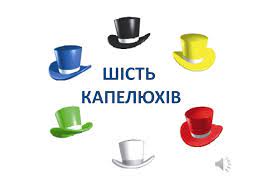 Застосування зазначених методів створює штучні труднощі, що долаються за допомогою підказок. Застосування ускладнюючих умов привчає вихованців діяти в нешаблонних умовах, руйнувати стереотипи, активізувати креативну мисленнєву діяльність, розвивати здатність всебічно аналізувати умову задачі, і все це врешті-решт приводить до формування гнучкості мислення.Оптимізація креативного мислення повинна відбуватися в кількох напрямах:у напрямі стимуляції мисленнєвої діяльності за допомогою підказок (подача недостатньої інформації або актуалізація наявних знань і досвіду);у напрямі формування гнучкості мислення шляхом виконання діяльності в нешаблонних ситуаціях, в ускладнених умовах;у напрямі формування загального позитивного ставлення до процесу розв'язання задач.Для формування такої властивості мислення, є характерними такі засобів, а саме:засіб використання інтелектуальних ігор з метою формування елементарних мисленнєвих операцій аналізу, синтезу, порівняння; розвитку активності;засіб використання вправ, що складають зміст комплексу інтелектуальних ігор, безсумнівно, сприяють формуванню окремих операцій та характеристик мислення. Такий засіб універсальний і використовується на заняттях з будь-якого предмета як загальностимулюючий.Застосування означених засобів дозволяє виявити креативність в успішному здійсненні всіх трьох фаз — умінні самостійно бачити і ставити проблеми, знаходити їх рішення і творчо утілювати їх в конкретний продукт.СЛОВНИК ІІнтелектуальні здібності – властивості інтелекту, що характеризують успішність інтелектуальної діяльності в конкретних ситуаціях з погляду правильності й швидкості застосування інформації в умовах розв’язання завдань, оригінальності та різноманітності ідей, глибини і темпу научуваності, вираженості індивідуалізованих способів пізнання.ККомпетентність – (лат. сompetens (competentis) – відповідний, здібний) – такий тип організації знань, який дає змогу приймати ефективні рішення: знання характеризуються різноманітністю, чіткою визначеністю й взаємозв’язком, гнучкістю, швидкою актуалізацією, широким застосуванням, категоріальним характером, саморегуляцією на основі рефлексії.Компетенція – відчужена від суб’єкта, наперед задана соціальна норма (вимога) до освітньої підготовки особистості, необхідна для її якісної продуктивної діяльності в певній сфері, тобто соціально закріплений результат.Креатив – особистість, схильна до нестандартних способів вирішення задач, здатна до оригінальних дій, відкриття нового, створення унікальних продуктівКреативізація – це процеси і результати активізації та розвитку творчого мислення, здібностей і якостей людини, а також її інноваційної поведінки та інтелектуального збагачення.Креативна діяльність – це дії, спрямовані на творчий індивідуальний і колективний розвиток, який характеризується нестандартністю підходу до реалізації цілей і вирішення проблем організації, відсутністю досвіду в реалізації обраних креативних ідей та ризикованістю їх утілення.Креативна компетентність – складне особистісне утворення, яке охоплює інтелектуальні, емоційні, моральні та інші набуті знання, уміння й навички, що уможливлює на принципово новому, інтегративному рівні переносити набуті компетентності з однієї галузі життєдіяльності в іншу, з метою або досягнення принципово нового результату діяльності, або виконання діяльності на принципово новому якісному рівні .Креативне мислення – це нестандартний, оригінальний тип мислення, здатний привести до несподіваних рішень чи нових відкриттів.Креативна педагогіка – наука й мистецтво творчого навчання; різновид педагогіки, протиставлена таким її видам, як педагогіка примусу, педагогіка співробітництва, критична педагогіка (англ. Critical – Criticalpedagogy). Креативна педагогіка вчить учитися творчо, ставати творцями самих себе й творцями свого майбутнього .Креативне освітнє середовище – це середовище, у якому відбувається всебічний гармонійний розвиток навчання, виховання за допомогою збереження й покращення фізичного, духовного, емоційного, естетичного, інтелектуального здоров’я, а також дисципліни та обов’язковості, здатності імпровізувати, креативно мислити, удосконалювати себе, беручись за все, що цікаво.Креативне середовище – це те середовище, у якому людина вчиться не тільки володіти свободою вибору шляхів досягнення поставленої мети, але й сама бере активну участь у формуванні системи освітніх цілей, цілепокладанні.Креативний педагог – це педагог, який має власний стиль викладання, який формується під впливом як внутрішніх, так і зовнішніх факторів.Креативні здібності – особистісні якості, що дозволяють людині по-новому дивитись на відомі предмети, явища, побачити в них нові закономірності, зв’язки, відтворити нове бачення, придумати дещо нове, не відоме дотепер.Креативні знання – це ті знання, які не „лежать мертвим вантажем”, а вирізняються дієвістю, здатністю до практичного застосування.Креативність – це індивідуальна особистісна якість, яка базується на потенційних можливостях кожної людини, актуалізації неусвідомлюваної потреби бути неповторною індивідуальністю, вільною, але такою, що приєднується до загального через продукти своєї творчості, гармонійно поєднує індивідуальні і соціально значущі інтереси.Креативність – (лат. creatio – створення, творіння) – рівень творчої обдарованості, здібностей до творчості, які виявляються в мисленні, спілкуванні, окремих видах діяльності й становлять відносно стійку характеристику особистості.ООсвітнє середовище – система впливу умов формування особистості, а також можливостей для її розвитку, що містить виховні зразки в просторово-предметному оточенні.ППедагогічна креативність – здатність педагога пластично й адекватно змінювати досвід методичної діяльності, що перестає бути продуктивним, а також створювати нові цілі, оригінальні засоби та способи навчальної взаємодії з учнями для їхнього творчого розвитку за допомогою мистецтва слова.Педагогічна творчість – наука про педагогічну систему двох видів людської діяльності, педагогічного виховання та самовиховання особистості в різних видах творчої діяльності і спілкування з метою всебічного та гармонійного розвитку творчих здібностей як окремої особистості, так і колективу в цілому.Педагогічне покликання – вищий рівень професійно-педагогічної спрямованості; яскраво виражене позитивне емоційне ставлення особистості до педагогічної професії.Професійна діяльність – будь-яка діяльність, що проводиться в межах економічної діяльності комерційної справи або підприємства, незалежно від її приватного або суспільного, прибуткового або неприбуткового характеру.Професійна компетентність – (лат. profession – офіційно оголошене заняття; compete – досягати, відповідати, підходити) – інтегративна характеристика ділових й особистісних якостей фахівця, що відображає рівень знань, умінь, досвіду, достатніх для досягнення мети з певного виду професійної діяльності, а також моральну позицію фахівця.Професійний розвиток – постійний процес особистісних і діяльнісних змін, руху від нижчого професійного рівня до вищого, що реалізується в різних видах діяльності, спрямованих на підвищення компетентності особистості, і виявляється в її творчих досягненнях, зростанні мотивації до самоосвіти та професійної діяльності.Професіоналізм – (лат. profiteer – оголошую своєю справою) – сукупність знань, навичок поведінки та дій, які засвідчують професійну підготовку, навченість, придатність людини до виконання професійних функцій.ССамоактуалізація – прагнення людини до найповнішого виявлення і розвитку своїх можливостей.Самовдосконалення – удосконалення самого себе (інтелектуальних, трудових, вольових, моральних, естетичних, фізичних здатностей людини), своєї фахової майстерності.Саморозвиток – процес цілеспрямованого впливу на себе для вироблення чи шліфування фізичних і моральних якостей, сутнісних сил, духовної сфери, активізації здібностей, нахилів і формування необхідних для життєдіяльності, а також самореалізації нових знань, умінь і навичок.Синергетика – (грец. sinergos – спільна дія, співробітництво) – наука про взаємодію в системах різної природи, яка охоплює теорію виникнення нових якостей загалом, що складаються з взаємодіючих об’єктів (теорію самоорганізації складних систем), і міждисциплінарний підхід на основі співробітництва спеціалістів різних галузей навичок.ТТворець – особистість, яка успішно генерує, реалізує і досягає необхідного рівня об’єктивної творчості, і як процесу, і як результату.Творча індивідуальність особистості – це характеристика особистості, яка в найповнішій мірі реалізує, розвиває свій творчий потенціал.Творче мислення – мислення, що дає принципово нове вирішення проблеми, яка зумовлює нові ідеї, відкриття і рішення.Творчі здібності – це індивідуально-особливе поєднання якостей і властивостей особистості, що виражається у творчому характері діяльності, який вирізняється наявністю оригінальності та новизни як в процесі діяльності, так і в її результаті.Творчість – 1) високо свідома діяльність людини, спрямована на створення нових продуктів матеріальної й духовної культури, які мають суспільно-історичну цінність; 2) теоретична й практична діяльність людини, яка зумовлює одержання об’єктивно нових результатів можливостей.Список використаної літературиБарко І. В., Тютюнников А. М. Як визначити творчі здібності дитини. Київ, 1991. 79 с. Креативна педагогіка: методологія, теорія, практика / [ред. В. В. Попова, Ю. Г. Круглова]. – М. : БИНОМ, 2012. – 319 с.Креативність у концепції А. Маслоу [Електронний ресурс] / І. М. Поклад. Режим доступу: http://newacropolis.org.ua/uk/Кулюткин Ю. Н. Развитие творческого мишления / Ю. Н. Кулюткин, Г. С. Сухобская. – Л. : Знание, 1967. – 78 с.Купенко О. В. Педагогічні методи розвитку як суб’єкта соціального простору / О. В. Купенко // Пробл. інж.-пед. освіти : зб. наук. пр. – Х., 2008. – Вип. 20. – С. 258–264.Ліндсей Г., Халл К., Томпсон Р. Творче і критичне мислення // Хрестоматія по загальній психології: Психологія мислення. – М .. одна тисяча дев’ятсот вісімдесят один.Матейко А. Условия творческого труда / А. Матейко. – М. : Мир, 1970. – 300 с.Павленко  В. В. Креативність педагога як чинник розвитку педагогічної творчості:збірник матеріалів  Всеукраїнської науково-методичної інтернет-конференції  - .Кіровоград: КОІППО, 2015.Петришин Л. Й. Теоретико-аналітичний підхід до проблеми креативності як прояву творчого особистісного розвитку / Л. Й. Петришин // Наук.-пед. журнал „Молодь і ринок” Дрогобицького держ. пед. ун-ту ім. І. Франка. – Дрогобич, 2012. – № 5 (88). – С. 94−99.Підласий І. Педагогічні інновації / І. Підласий, А. Підласий // Рідна шк. – 1998. – № 12. – С. 3–17.Розвиток креативного мислення молодших школярів. URL: https://vseosvita.ua/library/rozvitok-kreativnogo-mislenna-molodsih-skolariv34293.html (дата звернення : 30.11.2018).Роменець В. А. Психологія творчості. – К. Либідь. 2001. – С. 121–128.Современный словарь по педагогике / сост. Е. С. Рапацевич. – Мн. : Современное слово, 2001. – 928 с.Станіславчук І. М. Розвиток креативного мислення через використання творчих завдань: навч.-метод. посіб. Вінниця, 2017. 41 с.Хамм О. Теоретичні основи формування креативного мислення [Електронний ресурс] / О. Хамм // Наукові праці МАУП. – 2012. – Вип. 2 (33). – С. 255–259. – Режим доступу : http://www.nbuv.gov.ua/old_jrn/Soc_Gum/Npmaup/2012_2/pdf_files/255-259.pdf.Базові поняттяКонцептуальні положенняТворчістьДіяльність або результат діяльності особистості, що характеризуються певною новизною, значущістю і корисністю.КреативністьЗдатність і готовність до творчості, що характеризує особистість загалом та виявляється в різних сферах активності (від лат creation – творення).Креативна особистістьОсобистість, здатна і готова до суб’єктивної та об’єктивної творчості як процесу і результату.Творча особистістьОсобистість, успішно реалізована в об’єктивній творчості як процесі, має об’єктивні творчі результати.Особистість, у якої поєднується внутрішня потреба творити з розумінням суті справи, знаннями та вміннями, відповідною обдарованістю.Головним показником творчої особистості, її ознакою вважають наявність творчих здібностей, які розглядають як індивідуально-психологічні здібності особистості, що відповідають вимогам творчої діяльності і є умовою її успішного виконання.КреативОсобистість, схильна до нестандартних способів розв’язання задач, здатна до оригінальних дій, відкриття нового, створення унікальних продуктів.ТворецьОсобистість, яка успішно генерує, реалізує і досягає необхідного рівня об’єктивної творчості, і як процесу, і як результату.Становлення креативної особистостіФормування і розвиток сукупності стійких креативних якостей особистості, що характеризують її індивідуальність під час навчання творчості й творчої самоактуалізації.Становлення творчої особистостіФормування і розвиток творчої особистості на основі формування і розвитку досвіду творчої діяльності.Творча задачаЗадача системи, виявлена і сформульована на основі системного аналізу проблемної ситуації; результати вирішення завдання мають всі ознаки об’єктивної або суб’єктивної творчості.Методологія професійної творчостіВчення про структуру, логічну організацію, методи та засоби творчості як процесу і результату щодо об’єктів і видів певної професійної діяльності.Творче мисленняВид мислення, пов'язаний з виконанням творчого процесу і прогнозуванням творчого результату.Креативні здібностіСукупність індивідуальних особливостей особистості, що визначають можливість здійснення творчої діяльності. Творчі здібностіВміння та можливості творчо виконувати певну роботу, дії спрямовані на конкретний результат для поліпшення чого-небудь або кого-небудь.Індивідуальні особливості особистості, які проявляються за умови успішного здійснення творчої діяльності та дозволяють оцінити її результативність.ІнноваціяПроцес впровадження нових змін або продуктів. У цьому процесі змінюється сама особистість, її духовні потреби, а потім і її навколишнє соціальне середовище.Творча самоактуалізаціяПрагнення особистості до повного виявлення, розвитку та прояву своїх можливостей у творчості.Платон«…Усе, що викликає перехід з небуття у буття – творчість…»Сократ, АристотельВідкриття нового, а новизна присутня в усьому, що створила людина.І. Кант«Новизна» в інтерпретації є чимось рідкісним і вражаючим у таємниці». «Новизна стає джерелом і засобом  пожвавлення уваги. Творчість дедалі більше суб’єктивується і з універсальної перетворюється у часткову здібність особистості».Й. Г. ФіхтеЯк перехід від старої дійсності до нової під впливом продуктивної активності творчого «Я».В. О. СухомлинськийТворчість – це не сума знань, а особлива спрямованість інтелекту, особливий зв'язок між інтелектуальним життям особистості та проявом її сил в активній діяльності.А. СпіркінТворчість – феномен мислення і практичної діяльності, результатом яких є створення оригінальних, неповторних цінностей.ТворчістьДіяльність, яка породжує щось нове, раніше невідоме на основі осмислення вже накопиченого досвіду та формування нових комбінацій знань, умінь, що вирізняються неповторністю та оригінальністю.В. І. Андрєєв Педагогічна творчість – наука про педагогічну систему двох видів людської діяльності, педагогічного виховання та самовиховання особистості в різних видах творчої діяльності та спілкування з метою всебічного та гармонійного розвитку творчих здібностей як окремої особистості, так і колективу в цілому.Л. І. РувинськийПедагогічна творчість – пошук педагогом нових рішень, постановки нових завдань, застосування нестандартних прийомів діяльності.Педагогічна творчість керівника гурткаПедагогічна діяльність, спрямована на розвиток власних потенційних можливостей.Специфічні ознаки педагогічної творчостіспівтворчий характер суб’єкта-об’єкта педагогічної діяльності;можливість суб’єктивної новизни й оригінальність процесу та результату;обмеженість творчої діяльності педагога часом.Найважливіші ознаки педагогічної творчості педагога:високий рівень соціальної й моральної свідомості;пошуково-проблемний стиль мислення;розвинені інтелектуально-логічні здібності;проблемне бачення;творча фантазія, розвинена уява;комунікативні здібності;здатність до самоорганізації та самоуправління;високий рівень загальної культури.Творча особистістьОсобистість, межі творчості якої охоплюють дії від нестандартного розв’язання простого завдання до нової реалізації унікальних можливостей індивіда в певній галузі.Характерні особливості творчої особистості:відхилення від шаблону;наполегливість;оригінальність;висока самоорганізація;ініціативність;працездатність.Творчість особистостіСкладна, нелінійна, відкрита й самоорганізована система, яка визначає гуманістичну спрямованість світосприйняття, дій і вчинків, високу адаптивність, здатність до творчої самореалізації та духовного саморозвитку у просторі соціального і професійного життя.Е.ФроммКреативність – здатність дивуватися і пізнавати, уміння знаходити рішення в нестандартних ситуаціях, це спрямованість до відкриття нового і здатність до глибокого усвідомлення досвіду.П. ТорренсКреативність – це значить копати глибше, дивитись крізь стіни, будувати замок на піску, літати в майбутнє.КреативністьЗдатність до творчого мислення, творчий початок, діяльність особистості, що перетворює природний і соціальний світ відповідно до цілей і потреб особистості на основі об’єктивних законів реальної дійсності.Компоненти креативності:Мотивація, інтелект, компетентність, вміння творчо мислити, середовище. Креативна особистістьОсобистість, здатна і готова до суб’єктивної і об’єктивної творчості як процесу і результату.Компоненти креативної особистості:інтерес до нетрадиційного мислення;самокритичність;незалежність суджень;гострота розуму;інтуїція та творча уява;відчуття новизни;здатність використовувати різноманітні докази у процесі вирішення проблем.Педагогічна креативністьВнутрішня передумова творчої педагогічної діяльності, що полягає у творчій активності педагога і не стимулюється ззовні. Постійне самовдосконалення є ознакою високого професіоналізму.Педагогічна креативність:уміння приймати нестандартне рішення в різних ситуаціях;вміння нестандартно вирішувати проблеми.Ознаки педагогічної креативностіпошуково-проблемний стиль мислення;проблемне бачення; розвинена творча уява, фантазія; специфічні особисті якості (допитливість, самостійність, цілеспрямованість, готовність до ризику);специфічні провідні мотиви (творчий інтерес, захопленість творчим процесом, прагнення досягти результату, необхідність реалізувати себе).